Financial Obligation AgreementClient Name: __________________________________________  DMH Client ID #: ________________________California Welfare and Institutions Code 5709 states that a person receiving mental health services at a Los Angeles County operated or contracted facility may be responsible for the cost of those services in accordance with their ability to pay.  As a result of your financial screening, a determination has been made regarding your financial responsibility, as indicated here.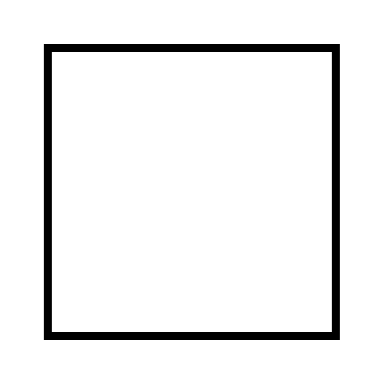 Change in Financial Situation:  You are required to notify all service providers as soon as there is a change in your financial situation such as changes in employment status, income, cash assistance (e.g., Social Security Supplemental Income [SSI], Social Security Disability Income [SSDI], General Relief [GR], etc.) or when there is a change your Medi-Cal, Medicare, or other healthcare insurance coverage.  In the event of changes in financial situation or insurance coverage, you must be re-evaluated to determine whether your financial obligation for the remainder of this annual liability period has changed.  Failure to notify this provider of changes in your financial situation or insurance coverage could lead to you being responsible for the full cost of the services received.In the event your annual liability exceeds the actual cost of care, you may discontinue your monthly payments once the actual cost of care has been paid in full.I understand that by signing this agreement, it is my responsibility to pay the monthly annual liability payment and report any change to my financial and/or health coverage immediately.Client/Responsible Party Signature	DateProgram Representative’s SignatureDate